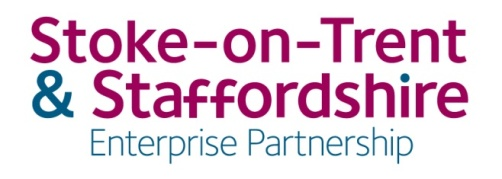 Thursday 19th March 20206pm-8pmDrawing Room, Judges’ Chambers, County Buildings, Martin Street , Stafford, ST16 2LHAGENDAForward PlanOpen Meeting Open Meeting Open Meeting Open Meeting ItemSubjectLeadReport Status/Timing1IntroductionsAlun Rogers 5 mins2ApologiesAlun Rogers 5 mins3Declarations of InterestAlun Rogers 5 mins4Notes of the previous meeting and any matters arisingAlun Rogers 5 mins5Chairs Update and Delegated DecisionsAlun Rogers5 mins10 mins10 mins10 mins10 minsStrategyStrategyStrategyStrategy6Budget Discussion & COVID - 19AllDiscussion15 mins7Local Industrial Strategy verbal updateAlun RogersDecision10 mins8Exporting & International Trade across the Midlands Sara WilliamsDiscussion10 mins35 mins35 mins35 mins35 minsDeliveryDeliveryDeliveryDelivery9City Deal Project Update: Presentations onKeele Smart Energy Network Demonstrator (SEND) (verbal)District Heat NetworkAnn PittardAndrew BriggsInformation30 mins10Ceramic Valley Enterprise Zone Strategic Implementation PlanAbi BrownDecision 15 mins11City Deal and Growth Deal Programme: Update on LGF Contracting  Keele SMART Innovation Hub project closure reportMohammed Ahmed/Mark BaconInformation10 mins12LEP Risk Register Mohammed AhmedDiscussion5 mins60 mins60 mins60 mins60 minsGovernanceGovernanceGovernanceGovernance13LEP Review Delivery Update: Improvement Plan Update & Peer to Peer ReviewAlun Rogers/Jacqui Casey/Simon AblewhiteInformation5 mins14Forward PlanAll5 mins10 mins10 mins10 mins10 mins15Any Other BusinessAll5 minsExecutive Board                         Meeting Date                           16 April 2020Executive Board                         Meeting Date                           16 April 2020Executive Board                         Meeting Date                           16 April 2020Executive Board                         Meeting Date                           16 April 2020Lead Board Member/ Officer:Item Name:Time:Recommendation:Sub Group LeadsLIS Implementation work: Report of Sub Groups 1 & 2 (Growing Business will be one of these)Decision M Ahmed/ S AblewhiteLEP Qtr 4 Finance position 2019/20 InformationM AhmedMidlands Engine Investment Fund UpdateInformationA Rogers/J CaseyAPR Implementation Plan UpdateInformationM Ahmed/S PalphreymanFull Risk RegisterDiscussion J Casey/S AblewhiteAssurance Framework Update  DecisionExecutive Board                         Meeting Date                          14 May 2020Executive Board                         Meeting Date                          14 May 2020Executive Board                         Meeting Date                          14 May 2020Executive Board                         Meeting Date                          14 May 2020Lead Board Member/ Officer:Item Name:Time:Recommendation:Sub Group LeadsLIS Implementation work: Report of Sub Groups 3&4 Decision A Rogers/J CaseySSLEP Annual Report 2019/20 & Delivery Plan 2020/21DecisionM Ahmed/S PalphreymanLEP Qtr 4 Outputs DashboardInformationM AhmedMidlands Engine Investment Fund UpdateInformationA Rogers/J CaseyAPR Implementation Plan UpdateInformationM Ahmed/S PalphreymanRisk RegisterDiscussion